RESOLUTION NO.__________		RE:	CERTIFICATE OF APPROPRIATENESS UNDER THE			PROVISIONS OF THE ACT OF THE 			LEGISLATURE 1961, JUNE 13, P.L. 282 (53			SECTION 8004) AND BETHLEHEM ORDINANCE NO.			3952 AS AMENDED.		WHEREAS, it is proposed to secure a COA to reface existing vinyl sign at 14 West Fourth Street (Your CBD Store).		NOW, THEREFORE, BE IT RESOLVED by the Council of the City of Bethlehem that a Certificate of Appropriateness is hereby granted for the proposal.		  			Sponsored by: (s)											            (s)							ADOPTED BY COUNCIL THIS       DAY OF 							(s)													  President of CouncilATTEST:(s)							        City ClerkHISTORIC CONSERVATION COMMISSIONCASE #702 -- It is proposed to reface existing vinyl sign at 14 West Fourth Street (Your CBD Store).OWNER / APPLICANT: Linda Villani / Sandra FreemanThe Commission upon motion by Mr. Evans and seconded by Mr. Hudak adopted the proposal that City Council issue a Certificate of Appropriateness for the proposed work as described herein: The proposal to reface the existing vinyl sign was presented by Sandra Freeman.Approved signage within the existing transom above the recessed entrance includes:company logo and name measuring 22 inches tall x 101.5 inches wideleft portion of signage is company logo composed of stylized lotus flower in shades of teal color with outlines and details in gold colorat right of logo are words “Your CBD Store” in serif letters in gold colorsignage background is matte black in color and includes off-set double pinstripe detail in gold color around perimeter of signApproved signage on the glass panel of the recessed storefront door includes:company name and logo measuring 23.4 inches tall x 24 inches wide, as vinyl lettering affixed to inside surface of existing glasssign shares similar details with transom signage, with following differences: stylized flower logo is largest component of sign with words “Your CDB Store” in serif gold color lettering beneath logo; word “Bethlehem” appears in much smaller italic serif typeface beneath slogan and is also in gold colorThe Applicant agreed to return to HCC with future proposals for permanent signage. The motion for the proposed work was unanimously approved.JBL: jbl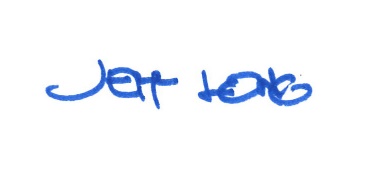 By: 				 Date of Meeting: 	Ti